БАШКОРТОСТАН  РЕСПУБЛИКАҺЫ                               РЕСПУБЛИКА БАШКОРТОСТАН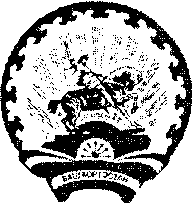          СТӘРЛЕБАШ  РАЙОНЫ                                                                        АДМИНИСТРАЦИЯ    МУНИЦИПАЛЬ РАЙОНЫНЫҢ                                                          СЕЛЬСКОГО ПОСЕЛЕНИЯАЛЛАҒЫУАТ АУЫЛ СОВЕТЫ                                                           АЛЛАГУВАТСКИЙ СЕЛЬСОВЕТАУЫЛ БИЛӘМӘҺЕ ХАКИМИӘТЕ                                      МУНИЦИПАЛЬНОГО РАЙОНА                                                                                      СТЕРЛИБАШЕВСКИЙ РАЙОН     БОЙОРОҠ						           РАСПОРЯЖЕНИЕ  02.03.2020 й.                                      № 3 /1                                     02.03.2020 г.   «О создании комиссии по поставке и списанию основных средств,  товарно-материальных ценностей»На основании постановления Администрации МР Стерлибашевский район Республики Башкортостан от 05 апреля . № 75 «Об утверждении Положения о порядке списания основных средств, находящихся в муниципальной собственности» 1. Утвердить  комиссию по поставке и списанию основных средств, товарно-материальных ценностей администрации сельского поселения Аллагуватский сельсовет муниципального района Стерлибашевский район Республики Башкортостан в следующем составе:Председатель комиссии: Кулсарина Альфина Гатаулловна – и.о.главы сельского поселения Аллагуватский сельсоветЧлены комиссии: Юлуева Гульназ Салаватовна – специалист по делам молодежиТухватуллина Зарина Шакуровна – ведущий бухгалтер «МКУ централизованная бухгалтерия»            И.о.главы сельского поселения                                  А.Г.Кулсарина